         Tigers – PE – Gymnastics        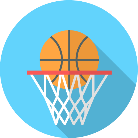 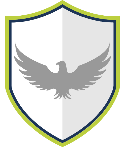 Words to know and spell (Tier 2 Vocabulary)Words to know and spell (Tier 2 Vocabulary)Words to know and spell (Tier 2 Vocabulary)TravelStartFinishJumpRollPointSpeedShapeFastSlowLevelWords to understand and spell  (Tier 3 Vocabulary)Shape Pike, Straddle, Star, Arch, TuckActionA skill that a gymnast will use in their sequence. LevelHigh, medium, lowBody TensionSqueezing muscles to help stay strong when performing actions. Having good body tension improves the quality of an action. SequenceA number of actions linked together. 